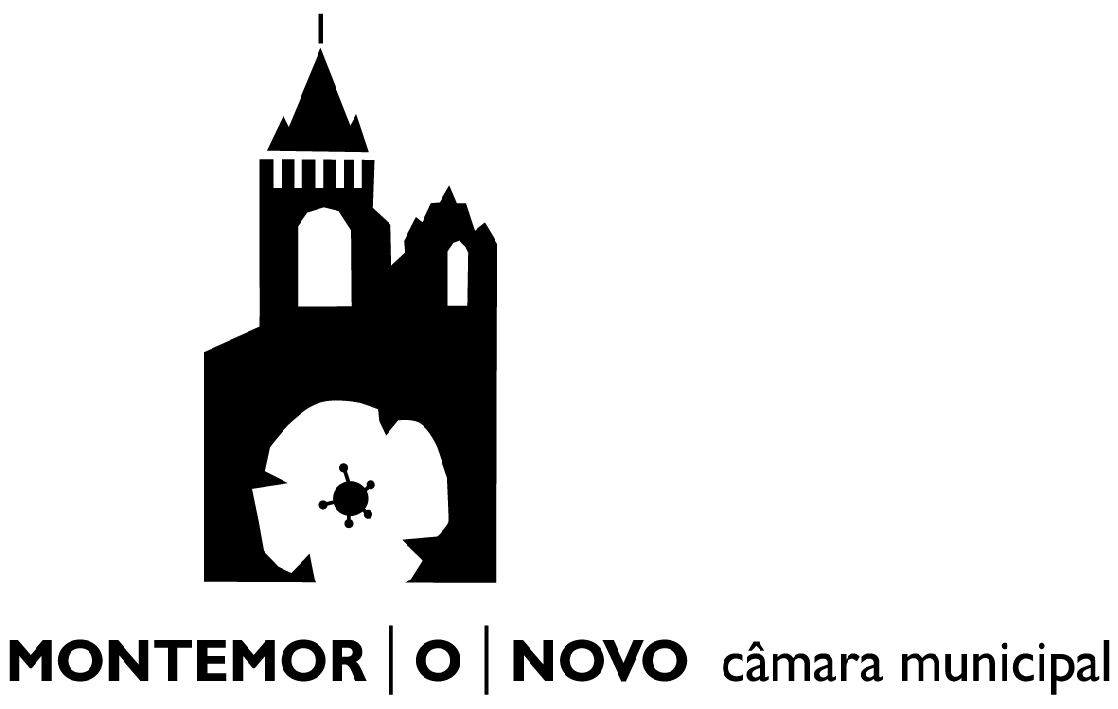 Pedido de Equipamento para Deposição de Resíduos Equiparados a RSU EQUIP (PGR) Exm.º Senhor Presidente da Câmara Municipal de Montemor-o-NovoAssunto: Pedido de Equipamento para Deposição de Resíduos Equiparados a RSU (pedidos de recipientes de lixo/resíduos)Venho por este meio solicitar, ao abrigo do disposto na alínea c) do n.º 1 do artigo 8º do Regulamento Municipal de Resíduos Sólidos, Higiene e Limpeza Pública, o funcionamento de equipamento de deposição de Resíduos Equiparados a RSU, destinado a uso próprio e exclusivo. Documentos a entregar com o requerimento  Cópia do Cartão de Contribuinte  Alvará ou Licença de Funcionamento, no caso de estabelecimento comercial, industrial ou de serviços, (sempre que aplicável) DAGF/SAAGDAGF/SAAGDAGF/SAAGDAGF/SAAGDAGF/SAAGReg. Nº Proc NºProc NºData:Data: Data: TécnicoFuncionárioFuncionárioTécnicoCoord. SAAGCoord. SAAGChefe de DivisãoChefe de DivisãoChefe de DivisãoChefe de DivisãoDESPACHODESPACHODESPACHODESPACHODESPACHODECISÃODECISÃOData:Data:Data:PresidentePresidentePresidente1 - Identificação do Requerente 1 - Identificação do Requerente 1 - Identificação do Requerente 1 - Identificação do Requerente 1 - Identificação do Requerente 1 - Identificação do Requerente 1 - Identificação do Requerente 1 - Identificação do Requerente 1 - Identificação do Requerente 1 - Identificação do Requerente 1 - Identificação do Requerente Nome ou denominação social:Nome ou denominação social:Nome ou denominação social:Nome ou denominação social:N.º de Identificação (NBI ou NIPC):N.º de Identificação (NBI ou NIPC):N.º de Identificação (NBI ou NIPC):N.º de Identificação (NBI ou NIPC):N.º de Identificação (NBI ou NIPC):N.º de Identificação Fiscal (NIF)N.º de Identificação Fiscal (NIF)Endereço/Sede Social:Endereço/Sede Social:Código Postal      -          -          -          -          -          -          -          -          -          -    Telefone:Fax:Fax:Fax:E-mail:E-mail:2 - Localização pretendida para o equipamento e justificação do pedido:3 – Descrição dos resíduos a depositar e quantidades produzidas por dia: (estimativa) 4 – Tipo de estabelecimento: (doméstico; industrial; comercial ou de serviços)5 – N.º de pessoas que residem ou permanecem no local: Montemor-o-Novo,  de  de 20  Pede deferimento,